JEDEME NA VÝLET !   Kam ?    Do Mamutíkova vodního parku                    na Dolní Moravě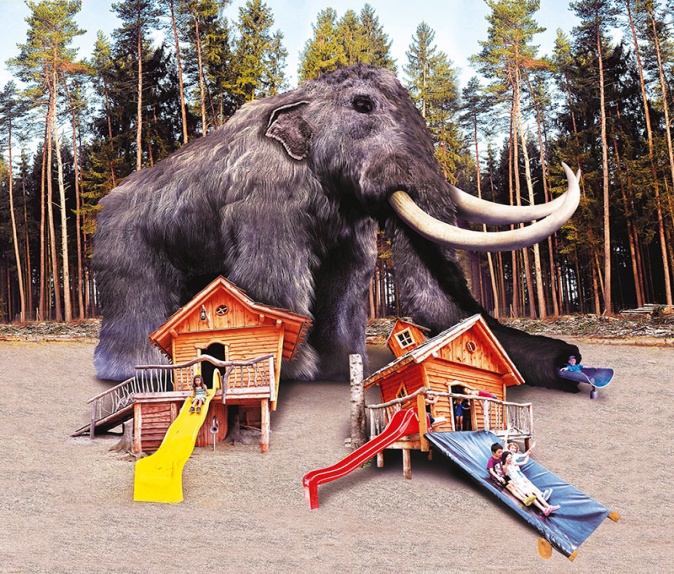    Kdy?     Ve dnech 11. – 13. 6. 2018    Odjezd: 8,30 hod. autobusem od MŠ                   (autobusová doprava – p. Sedláček)   Předpokládaný návrat: 15,00 hod.      S sebou: do malého batůžku pláštěnku, pití v 0,5 l                    plastové lahvi, jednu malou sladkost   Celodenní strava zajištěna: mezi 7,00 – 8,00 hod.                                                   budou děti svačit v MŠ.Prosíme o včasný příchod do MŠ do 8h!   Cena: kolem 250,- Kč (rozpočítá se dle počtu dětí) 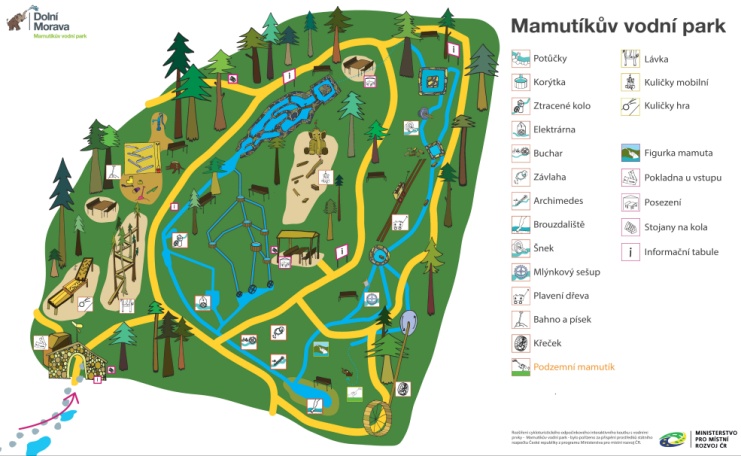 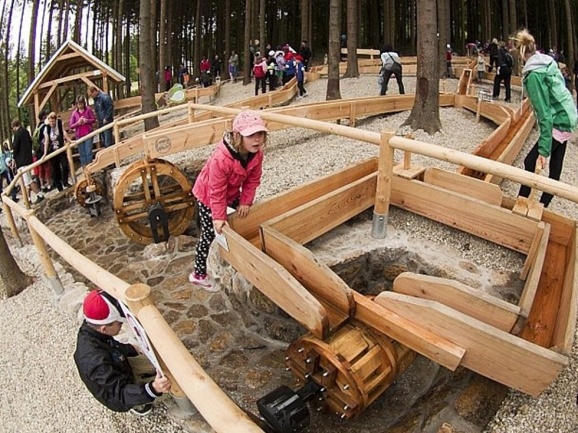 